DŠR Železničar Maribor				Gimnastična zveza SlovenijePredsednik:							Izvršna direktorica:Miran Fišer								Špela Hus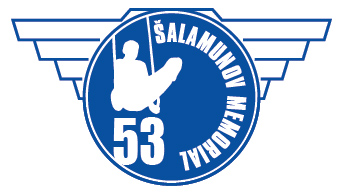 53. ŠALAMUNOV MEMORIAL - POKAL SLOVENIJE V ŽENSKI IN MOŠKI ŠPORTNI GIMNASTIKI 2022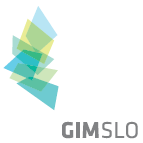 RAZPISPOKAL SLOVENIJEV ŽENSKI IN MOŠKI ŠPORTNI GIMNASTIKI2022ORGANIZATORGimnastična zveza SlovenijeKoprska ulica 29, 1000 Ljubljanawww.gimnasticna-zveza.si Gimnastična zveza SlovenijeKoprska ulica 29, 1000 Ljubljanawww.gimnasticna-zveza.si Gimnastična zveza SlovenijeKoprska ulica 29, 1000 Ljubljanawww.gimnasticna-zveza.si Gimnastična zveza SlovenijeKoprska ulica 29, 1000 Ljubljanawww.gimnasticna-zveza.si Gimnastična zveza SlovenijeKoprska ulica 29, 1000 Ljubljanawww.gimnasticna-zveza.si Gimnastična zveza SlovenijeKoprska ulica 29, 1000 Ljubljanawww.gimnasticna-zveza.si Gimnastična zveza SlovenijeKoprska ulica 29, 1000 Ljubljanawww.gimnasticna-zveza.si IZVAJALECDŠR Železničar MariborCesta zmage 902000 Mariborgimnastika.salamun@gmail.comDŠR Železničar MariborCesta zmage 902000 Mariborgimnastika.salamun@gmail.comDŠR Železničar MariborCesta zmage 902000 Mariborgimnastika.salamun@gmail.comDŠR Železničar MariborCesta zmage 902000 Mariborgimnastika.salamun@gmail.comDŠR Železničar MariborCesta zmage 902000 Mariborgimnastika.salamun@gmail.comDŠR Železničar MariborCesta zmage 902000 Mariborgimnastika.salamun@gmail.comDŠR Železničar MariborCesta zmage 902000 Mariborgimnastika.salamun@gmail.comPANOGA MŠG MŠG ŽŠG ŽŠG RG ACRO GZVVODJA TEKMOVANJAJERNEJA FIŠER KURNIKJERNEJA FIŠER KURNIKJERNEJA FIŠER KURNIKJERNEJA FIŠER KURNIKJERNEJA FIŠER KURNIKJERNEJA FIŠER KURNIKJERNEJA FIŠER KURNIKDATUM3.6.2022 - 5.6.20223.6.2022 - 5.6.20223.6.2022 - 5.6.20223.6.2022 - 5.6.20223.6.2022 - 5.6.20223.6.2022 - 5.6.20223.6.2022 - 5.6.2022KRAJŠPORTNA DVORANA LUKNAMladinska ulica 292000 MariborŠPORTNA DVORANA LUKNAMladinska ulica 292000 MariborŠPORTNA DVORANA LUKNAMladinska ulica 292000 MariborŠPORTNA DVORANA LUKNAMladinska ulica 292000 MariborŠPORTNA DVORANA LUKNAMladinska ulica 292000 MariborŠPORTNA DVORANA LUKNAMladinska ulica 292000 MariborŠPORTNA DVORANA LUKNAMladinska ulica 292000 MariborURNIKPETEK, 3.6.2022   POPOLDAN – ŽŠG IN MŠG: pokal Slovenije v mladinski in članski kategorijiSOBOTA, 4.6.2022DOPOLDAN – ŽŠG: 5. – nacionalna stopnja; MŠG: kadetski pokal SlovenijeNEDELJA, 5.6.2022CEL DAN - ŽŠG: mednarodna stopnja (kadetinje, starejše deklice, mlajše deklice) ter 1. do 4. stopnjaUrnik tekmovanja bo narejen na osnovi prispelih prijav.PETEK, 3.6.2022   POPOLDAN – ŽŠG IN MŠG: pokal Slovenije v mladinski in članski kategorijiSOBOTA, 4.6.2022DOPOLDAN – ŽŠG: 5. – nacionalna stopnja; MŠG: kadetski pokal SlovenijeNEDELJA, 5.6.2022CEL DAN - ŽŠG: mednarodna stopnja (kadetinje, starejše deklice, mlajše deklice) ter 1. do 4. stopnjaUrnik tekmovanja bo narejen na osnovi prispelih prijav.PETEK, 3.6.2022   POPOLDAN – ŽŠG IN MŠG: pokal Slovenije v mladinski in članski kategorijiSOBOTA, 4.6.2022DOPOLDAN – ŽŠG: 5. – nacionalna stopnja; MŠG: kadetski pokal SlovenijeNEDELJA, 5.6.2022CEL DAN - ŽŠG: mednarodna stopnja (kadetinje, starejše deklice, mlajše deklice) ter 1. do 4. stopnjaUrnik tekmovanja bo narejen na osnovi prispelih prijav.PETEK, 3.6.2022   POPOLDAN – ŽŠG IN MŠG: pokal Slovenije v mladinski in članski kategorijiSOBOTA, 4.6.2022DOPOLDAN – ŽŠG: 5. – nacionalna stopnja; MŠG: kadetski pokal SlovenijeNEDELJA, 5.6.2022CEL DAN - ŽŠG: mednarodna stopnja (kadetinje, starejše deklice, mlajše deklice) ter 1. do 4. stopnjaUrnik tekmovanja bo narejen na osnovi prispelih prijav.PETEK, 3.6.2022   POPOLDAN – ŽŠG IN MŠG: pokal Slovenije v mladinski in članski kategorijiSOBOTA, 4.6.2022DOPOLDAN – ŽŠG: 5. – nacionalna stopnja; MŠG: kadetski pokal SlovenijeNEDELJA, 5.6.2022CEL DAN - ŽŠG: mednarodna stopnja (kadetinje, starejše deklice, mlajše deklice) ter 1. do 4. stopnjaUrnik tekmovanja bo narejen na osnovi prispelih prijav.PETEK, 3.6.2022   POPOLDAN – ŽŠG IN MŠG: pokal Slovenije v mladinski in članski kategorijiSOBOTA, 4.6.2022DOPOLDAN – ŽŠG: 5. – nacionalna stopnja; MŠG: kadetski pokal SlovenijeNEDELJA, 5.6.2022CEL DAN - ŽŠG: mednarodna stopnja (kadetinje, starejše deklice, mlajše deklice) ter 1. do 4. stopnjaUrnik tekmovanja bo narejen na osnovi prispelih prijav.PETEK, 3.6.2022   POPOLDAN – ŽŠG IN MŠG: pokal Slovenije v mladinski in članski kategorijiSOBOTA, 4.6.2022DOPOLDAN – ŽŠG: 5. – nacionalna stopnja; MŠG: kadetski pokal SlovenijeNEDELJA, 5.6.2022CEL DAN - ŽŠG: mednarodna stopnja (kadetinje, starejše deklice, mlajše deklice) ter 1. do 4. stopnjaUrnik tekmovanja bo narejen na osnovi prispelih prijav.PRAVICA NASTOPATekmujejo lahko le tekmovalke in tekmovalci, ki so registrirani pri GZS za leto 2022.Trenerji in sodniki morajo biti registrirani in imeti veljavno licenco za leto 2022 pri GZS.Gimnastična zveza ima pravico preverjanja registracij in licenc za leto 2022.Tekmujejo lahko le tekmovalke in tekmovalci, ki so registrirani pri GZS za leto 2022.Trenerji in sodniki morajo biti registrirani in imeti veljavno licenco za leto 2022 pri GZS.Gimnastična zveza ima pravico preverjanja registracij in licenc za leto 2022.Tekmujejo lahko le tekmovalke in tekmovalci, ki so registrirani pri GZS za leto 2022.Trenerji in sodniki morajo biti registrirani in imeti veljavno licenco za leto 2022 pri GZS.Gimnastična zveza ima pravico preverjanja registracij in licenc za leto 2022.Tekmujejo lahko le tekmovalke in tekmovalci, ki so registrirani pri GZS za leto 2022.Trenerji in sodniki morajo biti registrirani in imeti veljavno licenco za leto 2022 pri GZS.Gimnastična zveza ima pravico preverjanja registracij in licenc za leto 2022.Tekmujejo lahko le tekmovalke in tekmovalci, ki so registrirani pri GZS za leto 2022.Trenerji in sodniki morajo biti registrirani in imeti veljavno licenco za leto 2022 pri GZS.Gimnastična zveza ima pravico preverjanja registracij in licenc za leto 2022.Tekmujejo lahko le tekmovalke in tekmovalci, ki so registrirani pri GZS za leto 2022.Trenerji in sodniki morajo biti registrirani in imeti veljavno licenco za leto 2022 pri GZS.Gimnastična zveza ima pravico preverjanja registracij in licenc za leto 2022.Tekmujejo lahko le tekmovalke in tekmovalci, ki so registrirani pri GZS za leto 2022.Trenerji in sodniki morajo biti registrirani in imeti veljavno licenco za leto 2022 pri GZS.Gimnastična zveza ima pravico preverjanja registracij in licenc za leto 2022.STOPNJE /KATEGORIJEŽŠG: STS1 - STS7, NACIONALNA, MEDNARODNA STOPNJAMŠG: KADETI, MLADINCI, ČLANIŽŠG: STS1 - STS7, NACIONALNA, MEDNARODNA STOPNJAMŠG: KADETI, MLADINCI, ČLANIŽŠG: STS1 - STS7, NACIONALNA, MEDNARODNA STOPNJAMŠG: KADETI, MLADINCI, ČLANIŽŠG: STS1 - STS7, NACIONALNA, MEDNARODNA STOPNJAMŠG: KADETI, MLADINCI, ČLANIŽŠG: STS1 - STS7, NACIONALNA, MEDNARODNA STOPNJAMŠG: KADETI, MLADINCI, ČLANIŽŠG: STS1 - STS7, NACIONALNA, MEDNARODNA STOPNJAMŠG: KADETI, MLADINCI, ČLANIŽŠG: STS1 - STS7, NACIONALNA, MEDNARODNA STOPNJAMŠG: KADETI, MLADINCI, ČLANIPROPOZICIJE/PRAVILA TEKMOVANJAŽŠGod 1. – nacionalne stopnje STS ŽŠG:Tekmuje se po pravilniku »Stopenjski tekmovalni sistem ŽŠG GZS«.mednarodna stopnja:Mlajše deklice, deklice in kadetinjeTekmuje se po internem pravilniku za deklice in kadetinjeMladinkeo FIG I modificiran pravilnik za mladinke v mnogobojuo FIG III modificirana pravila za preskok - Za finalno razglasitev je potrebno skočiti dva različna skoka, lahko iz enakih skupin, vendar različnih številk skokaČlanice o FIG I za mnogobojo FIG III za preskok – za finalno razglasitev je potrebno skočiti dva različna skoka po pravilniku FIG IIIMŠGKadetiPravilnik obveznih vaj za kadetski pokal SlovenijeMladinci in člani          FIG programŽŠGod 1. – nacionalne stopnje STS ŽŠG:Tekmuje se po pravilniku »Stopenjski tekmovalni sistem ŽŠG GZS«.mednarodna stopnja:Mlajše deklice, deklice in kadetinjeTekmuje se po internem pravilniku za deklice in kadetinjeMladinkeo FIG I modificiran pravilnik za mladinke v mnogobojuo FIG III modificirana pravila za preskok - Za finalno razglasitev je potrebno skočiti dva različna skoka, lahko iz enakih skupin, vendar različnih številk skokaČlanice o FIG I za mnogobojo FIG III za preskok – za finalno razglasitev je potrebno skočiti dva različna skoka po pravilniku FIG IIIMŠGKadetiPravilnik obveznih vaj za kadetski pokal SlovenijeMladinci in člani          FIG programŽŠGod 1. – nacionalne stopnje STS ŽŠG:Tekmuje se po pravilniku »Stopenjski tekmovalni sistem ŽŠG GZS«.mednarodna stopnja:Mlajše deklice, deklice in kadetinjeTekmuje se po internem pravilniku za deklice in kadetinjeMladinkeo FIG I modificiran pravilnik za mladinke v mnogobojuo FIG III modificirana pravila za preskok - Za finalno razglasitev je potrebno skočiti dva različna skoka, lahko iz enakih skupin, vendar različnih številk skokaČlanice o FIG I za mnogobojo FIG III za preskok – za finalno razglasitev je potrebno skočiti dva različna skoka po pravilniku FIG IIIMŠGKadetiPravilnik obveznih vaj za kadetski pokal SlovenijeMladinci in člani          FIG programŽŠGod 1. – nacionalne stopnje STS ŽŠG:Tekmuje se po pravilniku »Stopenjski tekmovalni sistem ŽŠG GZS«.mednarodna stopnja:Mlajše deklice, deklice in kadetinjeTekmuje se po internem pravilniku za deklice in kadetinjeMladinkeo FIG I modificiran pravilnik za mladinke v mnogobojuo FIG III modificirana pravila za preskok - Za finalno razglasitev je potrebno skočiti dva različna skoka, lahko iz enakih skupin, vendar različnih številk skokaČlanice o FIG I za mnogobojo FIG III za preskok – za finalno razglasitev je potrebno skočiti dva različna skoka po pravilniku FIG IIIMŠGKadetiPravilnik obveznih vaj za kadetski pokal SlovenijeMladinci in člani          FIG programŽŠGod 1. – nacionalne stopnje STS ŽŠG:Tekmuje se po pravilniku »Stopenjski tekmovalni sistem ŽŠG GZS«.mednarodna stopnja:Mlajše deklice, deklice in kadetinjeTekmuje se po internem pravilniku za deklice in kadetinjeMladinkeo FIG I modificiran pravilnik za mladinke v mnogobojuo FIG III modificirana pravila za preskok - Za finalno razglasitev je potrebno skočiti dva različna skoka, lahko iz enakih skupin, vendar različnih številk skokaČlanice o FIG I za mnogobojo FIG III za preskok – za finalno razglasitev je potrebno skočiti dva različna skoka po pravilniku FIG IIIMŠGKadetiPravilnik obveznih vaj za kadetski pokal SlovenijeMladinci in člani          FIG programŽŠGod 1. – nacionalne stopnje STS ŽŠG:Tekmuje se po pravilniku »Stopenjski tekmovalni sistem ŽŠG GZS«.mednarodna stopnja:Mlajše deklice, deklice in kadetinjeTekmuje se po internem pravilniku za deklice in kadetinjeMladinkeo FIG I modificiran pravilnik za mladinke v mnogobojuo FIG III modificirana pravila za preskok - Za finalno razglasitev je potrebno skočiti dva različna skoka, lahko iz enakih skupin, vendar različnih številk skokaČlanice o FIG I za mnogobojo FIG III za preskok – za finalno razglasitev je potrebno skočiti dva različna skoka po pravilniku FIG IIIMŠGKadetiPravilnik obveznih vaj za kadetski pokal SlovenijeMladinci in člani          FIG programŽŠGod 1. – nacionalne stopnje STS ŽŠG:Tekmuje se po pravilniku »Stopenjski tekmovalni sistem ŽŠG GZS«.mednarodna stopnja:Mlajše deklice, deklice in kadetinjeTekmuje se po internem pravilniku za deklice in kadetinjeMladinkeo FIG I modificiran pravilnik za mladinke v mnogobojuo FIG III modificirana pravila za preskok - Za finalno razglasitev je potrebno skočiti dva različna skoka, lahko iz enakih skupin, vendar različnih številk skokaČlanice o FIG I za mnogobojo FIG III za preskok – za finalno razglasitev je potrebno skočiti dva različna skoka po pravilniku FIG IIIMŠGKadetiPravilnik obveznih vaj za kadetski pokal SlovenijeMladinci in člani          FIG programDRUGE TEHNIČNE INFORMACIJEPri prijavi je potrebno dodati ime in priimek trenerjev, ki bodo spremljali tekmovalce.Pri prijavi je potrebno dodati ime in priimek trenerjev, ki bodo spremljali tekmovalce.Pri prijavi je potrebno dodati ime in priimek trenerjev, ki bodo spremljali tekmovalce.Pri prijavi je potrebno dodati ime in priimek trenerjev, ki bodo spremljali tekmovalce.Pri prijavi je potrebno dodati ime in priimek trenerjev, ki bodo spremljali tekmovalce.Pri prijavi je potrebno dodati ime in priimek trenerjev, ki bodo spremljali tekmovalce.Pri prijavi je potrebno dodati ime in priimek trenerjev, ki bodo spremljali tekmovalce.VODJA SODNIKOVŽŠG: delegirana s strani GZSMŠG: Enis Hodžić LedererŽŠG: delegirana s strani GZSMŠG: Enis Hodžić LedererŽŠG: delegirana s strani GZSMŠG: Enis Hodžić LedererŽŠG: delegirana s strani GZSMŠG: Enis Hodžić LedererŽŠG: delegirana s strani GZSMŠG: Enis Hodžić LedererŽŠG: delegirana s strani GZSMŠG: Enis Hodžić LedererŽŠG: delegirana s strani GZSMŠG: Enis Hodžić LedererPRIJAVE:Način:Prijave preko spletne aplikacijePrijave preko spletne aplikacijePrijave preko spletne aplikacijePrijave preko spletne aplikacijePrijave preko spletne aplikacijePrijave preko spletne aplikacijePRIJAVE:Rok: 25.5.202225.5.202225.5.202225.5.202225.5.202225.5.2022KOTIZACIJA:Višina: 35 €Višina: 35 €Višina: 35 €DDV:          JE vključen               NI vključen DDV:          JE vključen               NI vključen DDV:          JE vključen               NI vključen DDV:          JE vključen               NI vključen KOTIZACIJA:Rok plačila:  1.6.2022Rok plačila:  1.6.2022Rok plačila:  1.6.2022Rok plačila:  1.6.2022Rok plačila:  1.6.2022Rok plačila:  1.6.2022Rok plačila:  1.6.2022KOTIZACIJA:Podatki za nakazilo:TRR izvajalca DŠR Železničar Maribor,številka SI56 0451 5000 0728 881, odprtega pri Nova KBM d.d.Podatki za nakazilo:TRR izvajalca DŠR Železničar Maribor,številka SI56 0451 5000 0728 881, odprtega pri Nova KBM d.d.Podatki za nakazilo:TRR izvajalca DŠR Železničar Maribor,številka SI56 0451 5000 0728 881, odprtega pri Nova KBM d.d.Podatki za nakazilo:TRR izvajalca DŠR Železničar Maribor,številka SI56 0451 5000 0728 881, odprtega pri Nova KBM d.d.Podatki za nakazilo:TRR izvajalca DŠR Železničar Maribor,številka SI56 0451 5000 0728 881, odprtega pri Nova KBM d.d.Podatki za nakazilo:TRR izvajalca DŠR Železničar Maribor,številka SI56 0451 5000 0728 881, odprtega pri Nova KBM d.d.Podatki za nakazilo:TRR izvajalca DŠR Železničar Maribor,številka SI56 0451 5000 0728 881, odprtega pri Nova KBM d.d.KOMENTAR / OSTALOPrijave na tekmovanje do 25.5.2022 za vse kategorije, razen mladinsko in člansko. Mladincev in članov društva ne prijavljajo preko aplikacije, saj so že prijavljeni na Šalamunov memorial in isto tekmovanje hkrati šteje za pokal Slovenije.Prijave na tekmovanje do 25.5.2022 za vse kategorije, razen mladinsko in člansko. Mladincev in članov društva ne prijavljajo preko aplikacije, saj so že prijavljeni na Šalamunov memorial in isto tekmovanje hkrati šteje za pokal Slovenije.Prijave na tekmovanje do 25.5.2022 za vse kategorije, razen mladinsko in člansko. Mladincev in članov društva ne prijavljajo preko aplikacije, saj so že prijavljeni na Šalamunov memorial in isto tekmovanje hkrati šteje za pokal Slovenije.Prijave na tekmovanje do 25.5.2022 za vse kategorije, razen mladinsko in člansko. Mladincev in članov društva ne prijavljajo preko aplikacije, saj so že prijavljeni na Šalamunov memorial in isto tekmovanje hkrati šteje za pokal Slovenije.Prijave na tekmovanje do 25.5.2022 za vse kategorije, razen mladinsko in člansko. Mladincev in članov društva ne prijavljajo preko aplikacije, saj so že prijavljeni na Šalamunov memorial in isto tekmovanje hkrati šteje za pokal Slovenije.Prijave na tekmovanje do 25.5.2022 za vse kategorije, razen mladinsko in člansko. Mladincev in članov društva ne prijavljajo preko aplikacije, saj so že prijavljeni na Šalamunov memorial in isto tekmovanje hkrati šteje za pokal Slovenije.Prijave na tekmovanje do 25.5.2022 za vse kategorije, razen mladinsko in člansko. Mladincev in članov društva ne prijavljajo preko aplikacije, saj so že prijavljeni na Šalamunov memorial in isto tekmovanje hkrati šteje za pokal Slovenije.